Inclusion Advisory Group (IAG) Chair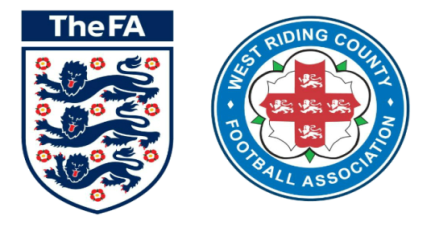 Application Form Section 1 - Personal Details Do you have a valid Driving Licence?       Yes/No (Please circle)Section 2 - Relevant Experience Section 3 - Reasons for applying Section 4 - Signed DeclarationThe information on this form is correct and complete to the best of my knowledge.Signed:									     Dated:Please send your completed application form to info@westridingfa.com and insert ‘IAG Application- Your Name’ as the subject title. Closing date for applications: Monday 14th January 2019, 5pm.
Alternatively you can send your application by post addressed: Strictly Private & Confidential to Hannah Simpson at, West Riding County Football Association Fleet Lane Woodlesford LeedsLS26 8NXThank you for your interest and for taking the time to complete the application formFull nameD.O.BD.O.BAddressPost codePost codeEmail Address Contact Tel (Home)Contact Tel (Mobile) Contact Tel (Mobile) Connection with football (if any)Occupation Occupation Please give brief bullet points of all experience relevant to the role.  Include details of any voluntary and paid experience. Please tell us how you meet the requirements of the person and role specification.Please give brief bullet points of why you would like to become a part of The WRCFA Inclusion Advisory Group (IAG). Please feel free to relate this to your career, hobbies, aspirations and philosophy.